REFERRAL TO COCHLEAR IMPLANT PROGRAM AT VANDERBILT UNIVERSITY MEDICAL CENTER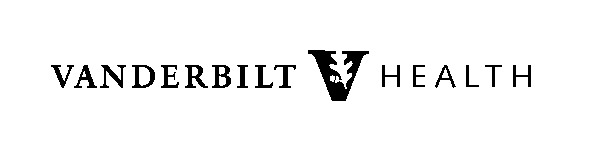 Thank you for your referral!Referring Clinic/Provider: ________________________________________    Phone: __________________ Fax: ___________________Referring for: New Patient – cochlear implant candidacy assessmentExisting Patient – needs audiology and/or ENT follow-up Other ______________________________________________________Patient Name: _________________________________ DOB: ____________Please fax or email the following records as soon as possible: Patient demographics including support person’s name and number if patient needs help with scheduling appointmentsCopy of insurance card (front and back) Most recent audiogram (audiogram < 1 year old is required)If patient has had an MRI and/or CT, please prepare them to hand carry disks to ENT consult appointment or upload at https://vumc.ambrahealth.com/share/ent_vumc.If you are referring a patient who already has a cochlear implant, please email their most recent programming file to cochlearimplant@vumc.org.Cochlear Implant CoordinatorPhone Number: (615) 875-1038Fax: (615) 936-7374E-mail: cochlearimplant@vumc.org1215 21st Ave. S., Med Center East, South Tower, Ste 7209Nashville, TN 37232